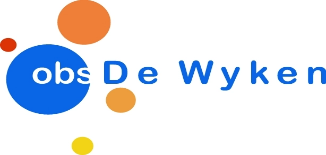 Aanvraagformulier verlof Aan de leerkracht/Directie	Aanvraag verlof bedoeld in artikel 13a en 14, lid 1, van de Leerplichtwet 1969.In te vullen door de aanvrager	Naam aanvrager	:	_________________________________________________________Adres	:	_________________________________________________________Postcode en woonplaats	:	_________________________________________________________Telefoon	:	_________________________________________________________Naam/namen leerling(en) waar-	:	_________________________________________________________voor verlof wordt aangevraagdGeboortedatum/data leerlingen	:	_________________________________________________________Periode verlof	:	_________________________________________________________Reden voor het verlof	:	_________________________________________________________(indien te weinig ruimte verklaring op bijlage)__________________________________________________________________________________________________________________________________________________________________________Datum	:	________________________Handtekening	:	________________________Lees ook de toelichting aan de ommezijdeIn te vullen door de directie van de schoolHet verlof wordt wel / niet* verleend.Reden wel verlenen verlof / niet verlenen verlof*:__________________________________________________________________________________________________________________________________________________________Datum	:	_____________________________HandtekeningDirectie	:	_____________________________Indien u zich niet met deze beslissing kunt verenigen, kunt u hiertegen op grond van de Algemene Wet Bestuursrecht binnen 6 weken na dagtekening van deze beschikking gemotiveerd een bezwaarschrift indienen bij de leerkracht van de school. Daarnaast kunt u indien onverwijld spoed, gelet op de betrokken belangen, dat vereist, bij de president van de rechtbank, sector bestuursrecht, postbus 1702, 8901 CA Leeuwarden om een voorlopige voorziening vragen.verlofEen verzoek om vakantieverlof op grond van artikel 13a van de Leerplichtwet 1969 dient minimaal 2 maanden tevoren aan de leerkracht van de school te worden voorgelegd.Verlof indienen:wegens de specifieke aard van het beroep van één van de ouders het slechts mogelijk is buiten de schoolvakantie op vakantie te gaan;een werkgeversverklaring wordt overlegd waaruit blijkt dat geen verlof tijdens de officiële schoolvakantie mogelijk is.Vakantieverlof mag:eenmaal per schooljaar worden verleend;mag niet langer duren dan 10 schooldagen;mag niet plaatsvinden in de eerste twee lesweken van het schooljaar.Gewichtige omstandigheden 10 schooldagen per jaar of minderEen verzoek om extra verlof in geval van gewichtige omstandigheden op grond van het gestelde in artikel 14, lid 1 , van de Leerplichtwet 1969 voor 10 schooldagen of minder dient vooraf of binnen twee dagen na ontstaan van de verhindering aan de leerkracht van de school te worden voorgelegd.Hiervoor gelden de volgende voorwaarden:voor het voldoen aan een wettelijke verplichting, voor zover dit niet buiten de lesuren kan geschieden;voor verhuizing voor ten hoogste 1 dag;voor het bijwonen van huwelijk van bloed- of aanverwanten t/m de 3e graad voor 1 of ten hoogste 2 dagen, afhankelijk of dit huwelijk wordt gesloten in of buiten de woonplaats van belanghebbende(n);bij ernstige ziekte van bloed- of aanverwanten t/m de 3e graad, duur in overleg met de leerkracht;bij overlijden van bloed- of aanverwanten in de 1e graad voor ten hoogste 4 dagen; van bloed- of  aanverwanten in de 2e graad voor ten hoogste 2 dagen; van bloed- of aanverwanten in de 3e of 4e graad voor ten hoogste 1 dag;bij 25-, 40- en 50-jarige ambtsjubileum en het 12½ -, 25-, 40-. 50- en 60-jarige jubileum van ouders of grootouders voor ten hoogste 1 dag;